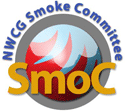 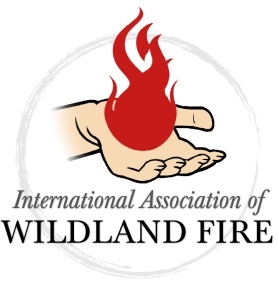 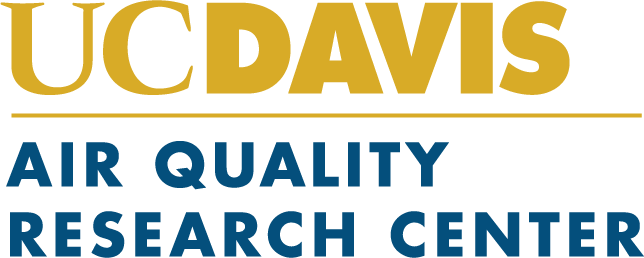 EVENT PROFILE3rd International Smoke Symposium (ISS3)Presented by International Association of Wildland FireIn Partnership with NWCG Smoke Committee & UC Davis Air Quality Research CenterVenuesSheraton Raleigh Hotel421 South Salisbury StreetRaleigh, NC 27601UC Davis Conference Center 550 Alumni Lane
Davis, CA 95616Date April 20 -24, 2020Monday, April 20 – WorkshopsTuesday, April 21 – SessionsWednesday, April 22 – SessionsThursday, April 23 – SessionsFriday, April 24 – Field TripProgram Finalized – January March 20 – Room Block Expires (Raleigh)April 20-24, 2020 – SymposiumSummary The symposium will be an international nexus of research, management and policy with a target audience of: governmental air quality regulators (federal, provincial, state, tribal, local); land managers and fire practitioners (federal, provincial, state, tribal, local, NGO and private land owners); research and extension communities (federal, state, academia, students); air quality and fire weather forecasting communities (NOAA, NWS, EPA, Predictive Services, state and local air quality regulatory forecasters); climate change researchers [black carbon, carbon accounting, chemical transport and climate modelers (NASA, EPA, NOAA and academia)], and public health organizations (such as APHA, NAACHO, CSTE, NEHA).A virtual/hybrid conference will be incorporated as we did at the first ISS and ISS2. We are also adding a second satellite location in California which will focus primarily on health. This allows us to expand our attendance and include individuals who cannot travel to the symposium. This will also allow integration of an online learning component, which will support active connection with our audience year-round. Remote participants will be able to view the presentations live and interact with the presenter, the onsite participants and other remote participants—with the assistance of a facilitator. We anticipate a great response from past attendees as well as a new audience. Topics will include, but are not limited to:Smoke Chemistry and MeasurementDispersion and Transport ModelingAir Quality Models for SmokeClimate Modeling and Climate Change ImpactsFire Activity, Emissions, and Emissions InventoriesSmoke Exposure and Health EffectsRemote Sensing and Tools for Smoke ManagementCommunicating Smoke ImpactsSmoke Hazard Warning and Monitoring SystemsSmoke Management and MitigationHuman Response to SmokeDifference Between Rx Fire and Wildfire in SmokeShort/Long Term Tradeoffs Between Rx Fire & WildfireWildland Fire Smoke Issues in Each Part of the US and InternationallyHistory/BackgroundThe 1st International Smoke Symposium (ISS) was held in Maryland in 2013 and the 2nd International Smoke Symposium (ISS2) was held November 14-17, 2016 in Long Beach, California. In 2013 (ISS), 150 people from all different agencies and organization attended the meeting in person, another 75 people attend virtually.  Nine countries were represented, including Australia, Austria, Brazil, Canada, China, France, Sudan, UK and United States. In 2016 (ISS2), 186 people from all different agencies and organization attending the meeting in person, another 97-people attended virtually.  Five countries were represented, including Australia, Canada, Poland, UK, and United States. Past Sponsors and PartnersNational Aeronautics and Space Administration (NASA) Bureau of Land Management (BLM) California Department of Forestry & Fire Protection (CalFire) Joint Fire Science Program (JFSP) U.S. Forest Service Research US Environmental Protection Agency (EPA) Sonoma Technology, Inc.BC Centre for Disease Control Canadian Forest Service, Natural Resources Canada Centers for Disease Control and PreventionCoalition of Prescribed Fire Councils, IncDepartment of the Interior Desert Research Institute Michigan Tech Research Institute Montana Prescribed Fire Services National Institute of AerospaceNational Park Service Northwest Fire Science Consortium Quinault Tribe Oregon State UniversityScion The Nature Conservancy University of California